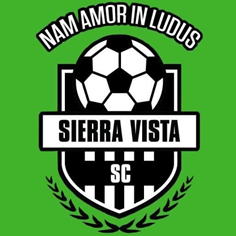 SVSC Meeting MinutesJune 15, 2022 @7:02pm Location: Sports Division FacilityAttendees: Reynaldo Romo, Tonya Larrabee, Rise Gold, Don Hann, AjaNon-Board: *Vote On Board Minutes = Romo accepts, Gold seconds it…all in favor.*Officers Reports = Romo- Semi Pro team is waiting to accept application.	Larrabee- ASA has removed the RSL Fall tournament	Serna- Fundraiser at MOD Pizza July 12. $385.30 account balance. Uniform for Futsol cost around $660 for 55 jerseys, shorts and socks. Printing costs make the total $1200. 45 Registered at this time. Sponsorship form..              Gold- Nothing to report. FOP reaching out to get sponsorship for the fall league. She will reach out to Kinetic Health to see if they are willing to sponsor?               Aja- Nothing to report.              Hann- ASA training is next week, via zoom. Uniform ideas to keep jerseys year after year and they only have to buy if they out grow them and keep prices down if they don’t need them. We will think about it but it is a great idea. ASA put out info for open league and state league and tournaments. *New Business = 	Futsol Leagues- Going good, looking for a little more sponsorship, money owed to score uniform. 	Toddler’s Summer Camp = Romo needs to get together with the city. If the city doesn’t or can’t get on board then we will just rent the field for a week.  	Golf Tournament = Brett will not have time to run this but Jack will be willing to help us out. Romo left him a message tonight on what is the next steps. We will need a sponsor for that. 	Competitive Uniforms =  Would like Canyon Vista to get the sponsorship for the uniforms and more sponsorships for monthly dues. 	Fall Registration = Romo needs to meet with the city and we can stay at $70 and stay with sponsorship. Need to be sure we have the officials paid for. 	Fall Travel League =  Putting the kids into the Tucson leagues and play every other Saturday. 	Open To Public =  Nothing *Meeting Adjourn at 8:04pmNext meeting is July 13th @7pm Location: Sports Division Facility